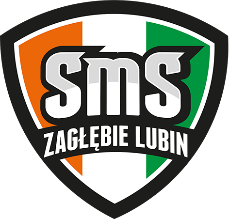 REGULAMIN WYCIECZKIZachowanie człowieka w miejscach publicznych daje świadectwo o jego kulturze, może mieć również wpływ na bezpieczeństwo wielu osób. Dlatego każdy uczestnik wycieczki zobowiązany jest:Zapoznać się z Regulaminem wycieczki oraz bezwzględnie się do niego stosować.Wykonywać polecenia oraz stosować się do poleceń, zakazów i nakazów wydawanych przez kierownika wycieczki, opiekunów, przewodników, pilotów wycieczki.Zachowywać się w sposób zdyscyplinowany i kulturalny.Nie oddalać się od grupy bez wyraźnego zezwolenia opiekuna.Przestrzegać zasady poruszania się po drogach, transportu zbiorowego i zachowywać ostrożność na ulicach i w innych miejscach, w których może grozić jakiekolwiek niebezpieczeństwo.Przestrzegać zasady bezpieczeństwa przeciwpożarowego.Informować opiekunów o jakichkolwiek sytuacjach niebezpiecznych mogących zagrażać życiu lub zdrowiu uczestników wycieczki.Zgłaszać opiekunowi objawy złego samopoczucia. Traktować z należytym respektem obiekty zabytkowe i eksponaty muzealne.Dbać o czystość, ład i porządek w miejscach pobytu.Nie śmiecić, nie niszczyć zieleni, nie płoszyć zwierząt.Kulturalnie odnosić się do opiekunów, kolegów i innych osób.W miejscach noclegowych postępować zgodnie z obowiązującym tam regulaminem. Szczególnie rygorystycznie przestrzegać godzin ciszy nocnej.Zobowiązuję się do przestrzegania: